Мониторинг качества знаний (%) по классам за 2022-2023 учебный год5а класс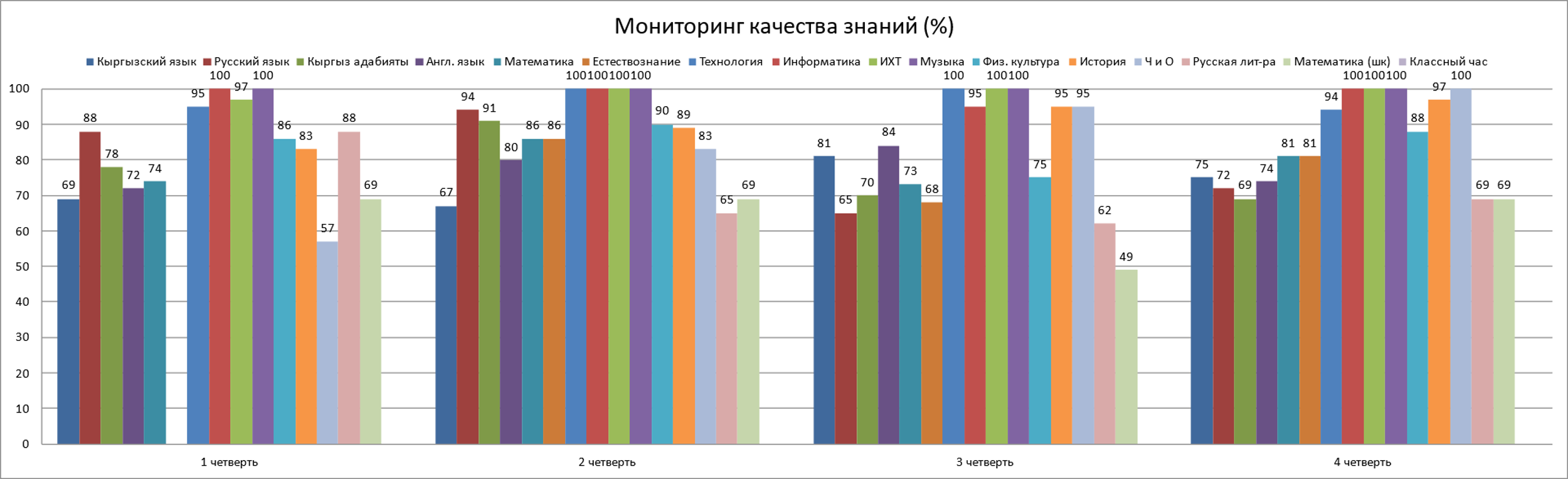 5б класс5в класс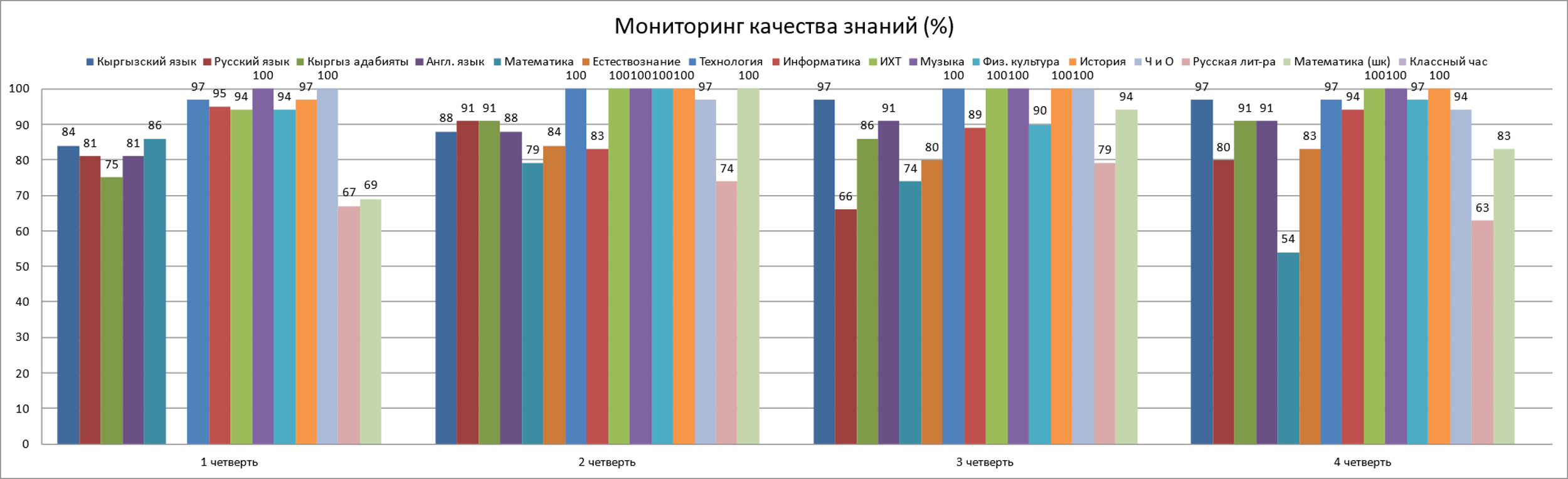 6а класс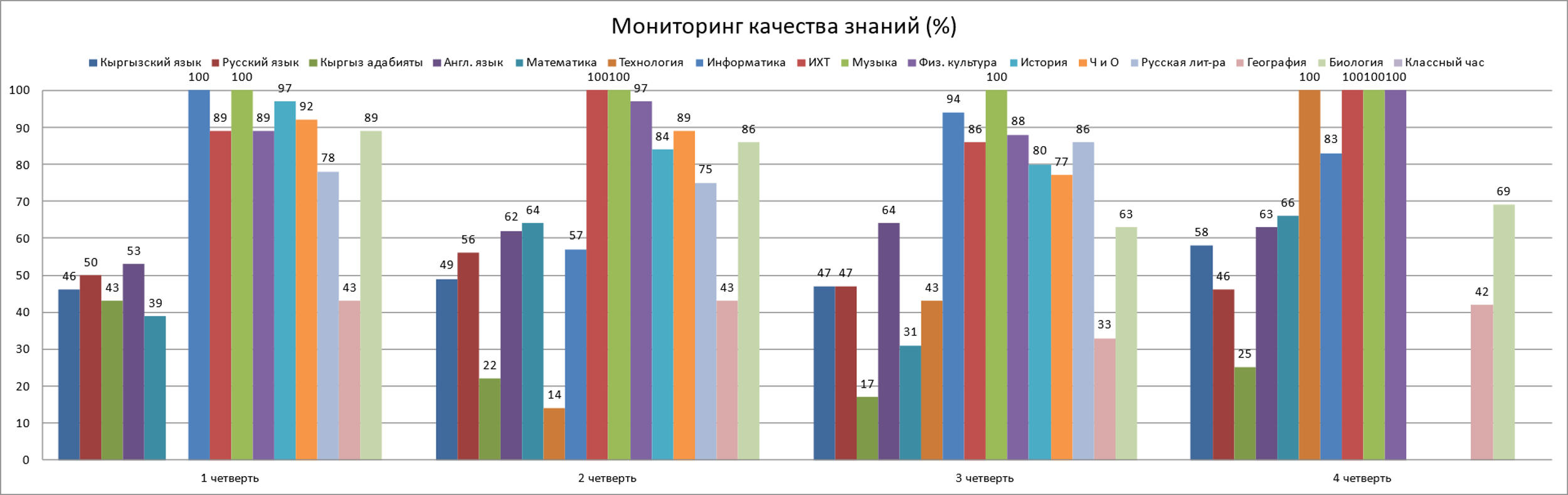 6б класс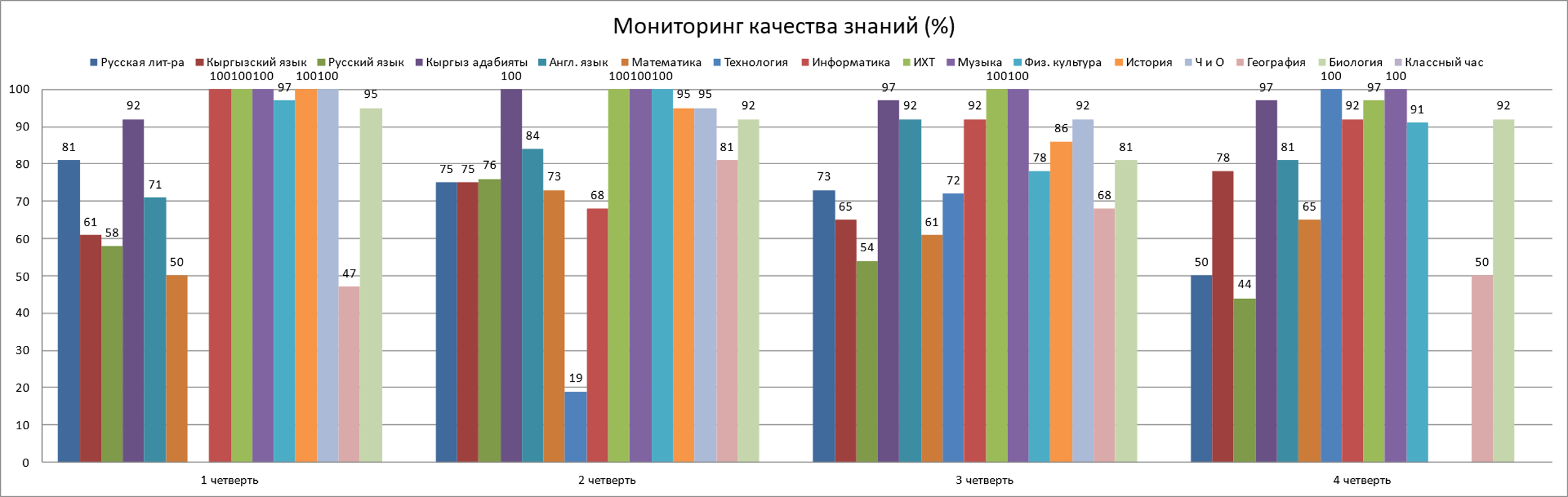 6в класс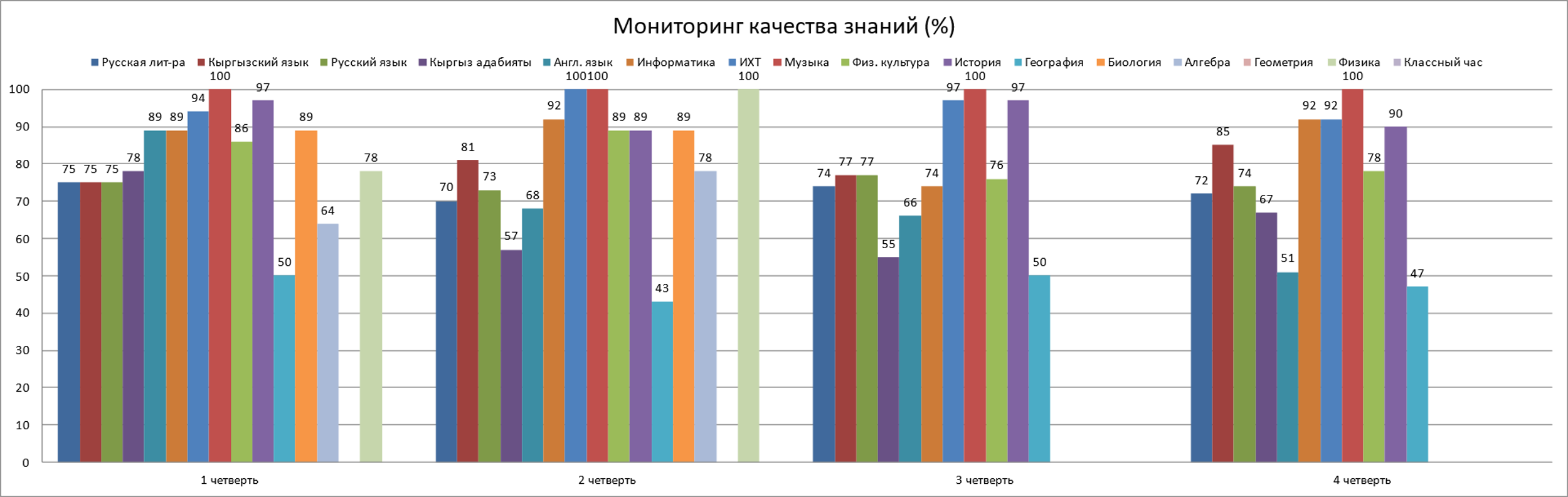 7а класс7б класс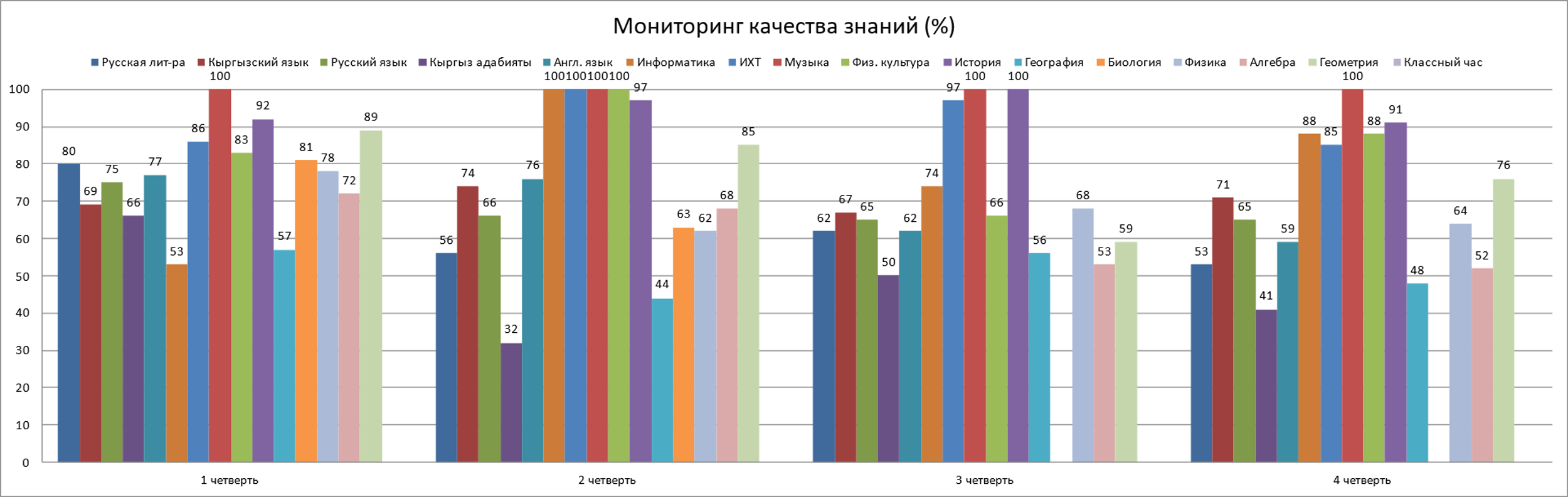 7в класс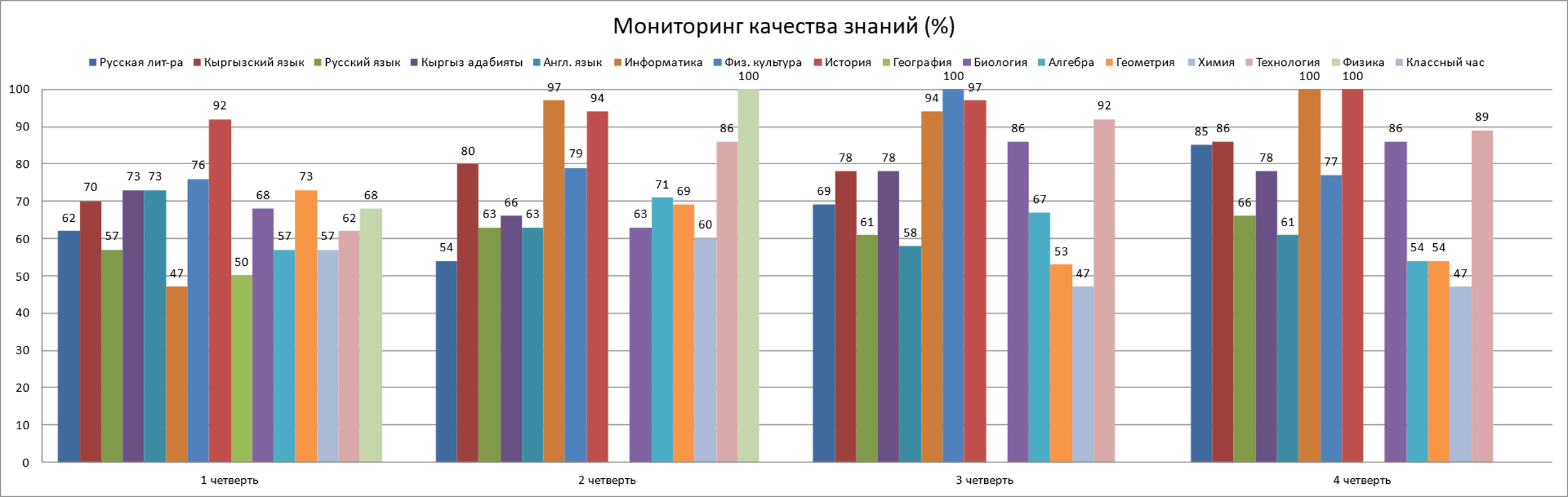 8а класс8б класс8в класс9а класс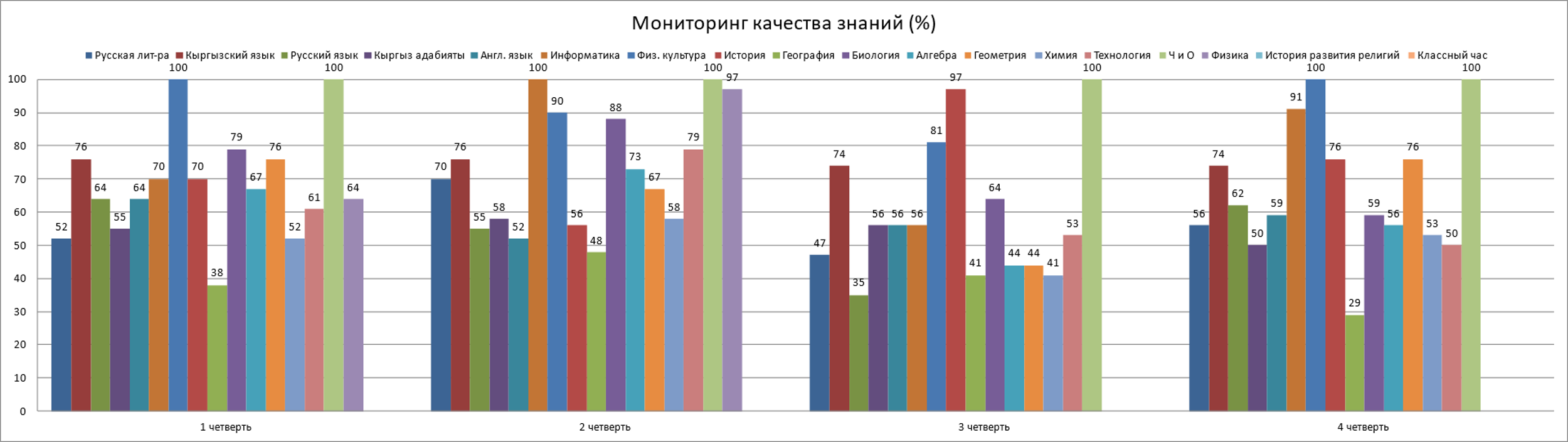 9б класс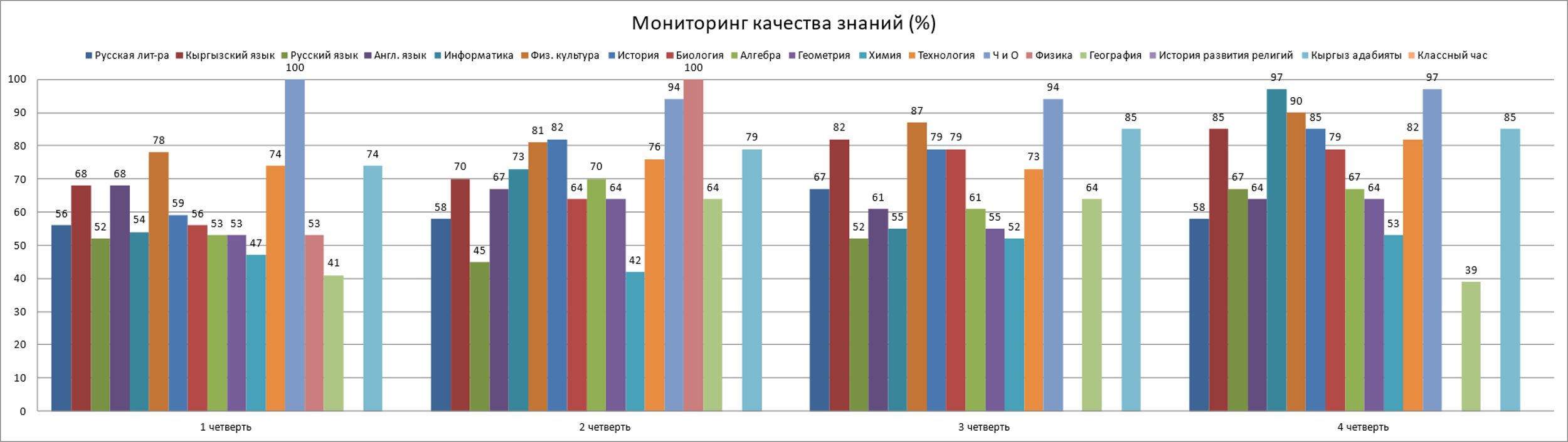 9в класс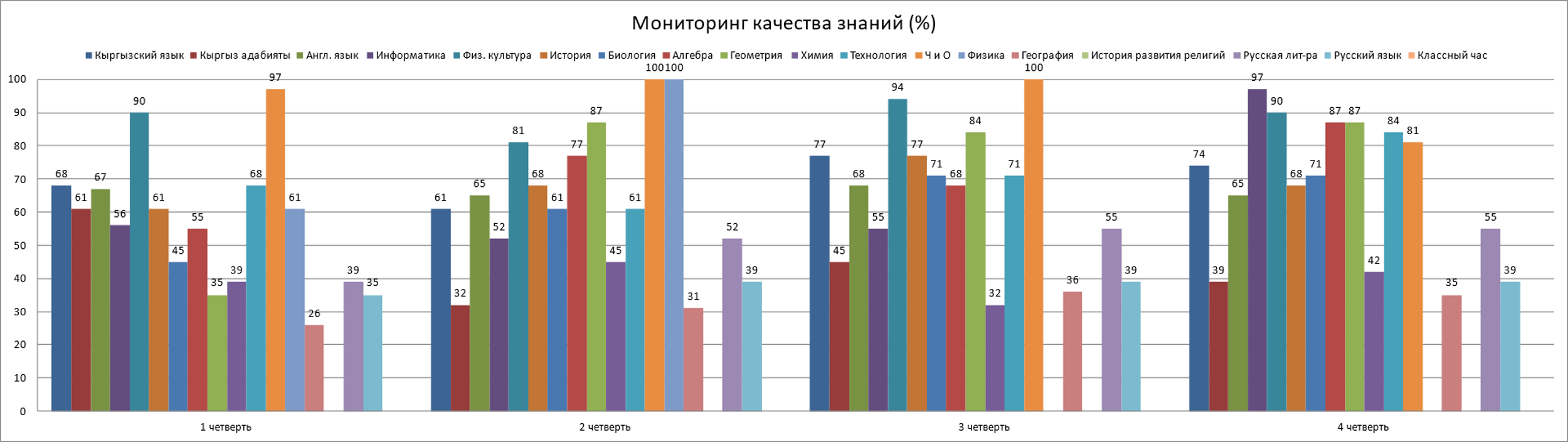 9г класс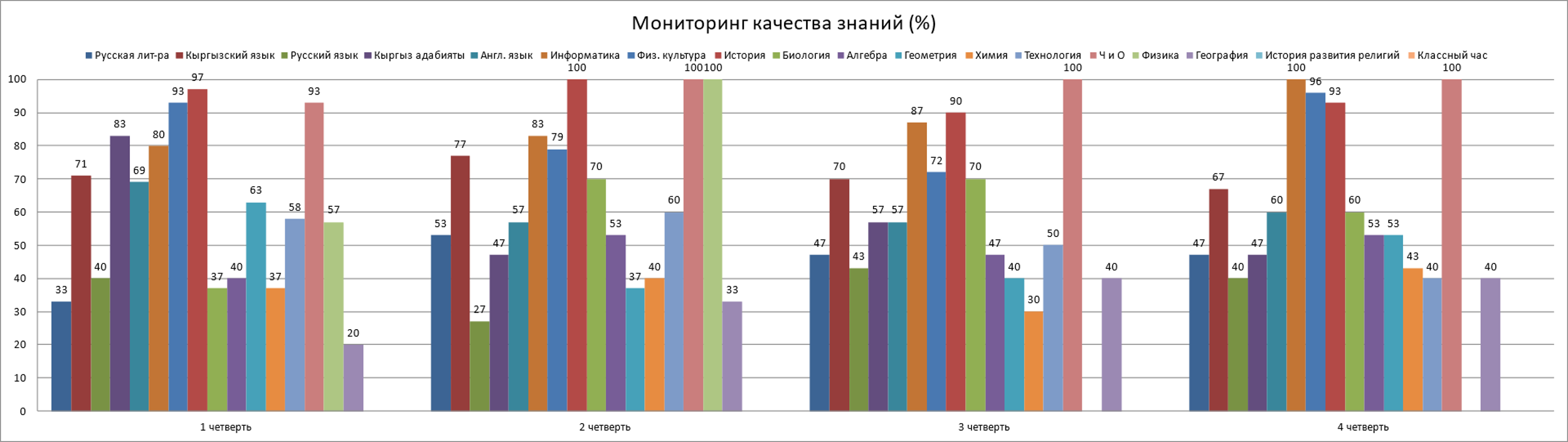 10а класс10б класс10в класс11а класс 11б класс